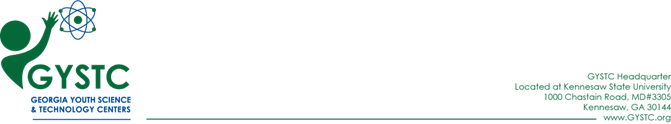 Electromagnets Pre/Post TestWhat is an electromagnet?Magnetism caused by electric current passing through a coil of wire.Magnetism caused by static electricity on a magnet.Magnetism that causes dangerous electricity.Magnetism that is naturally occurring.Given a coil of wire around a nail, which will result in more magnetism, one or two batteries in series?One batteryTwo batteriesThey would be the same.Neither will create magnetism.What happens to the resulting magnetism if you increase the number of coils around a nail?The magnetism will stay the same.The resulting magnetism will decrease.The resulting magnetism will increase.All of the aboveHow can you change the resulting magnetism of an electromagnet?Change the material the core is made from.Change the number of coils around the core.Change the voltage by using a different number of batteries.All of the aboveHave you thought about being a Magnetic Resonance Imaging (MRI) technician?YesNoElectromagnets Pre/Post Test Answer Key:   1. a.   2. b.   3. c.4. d.